	ПРЕСС-РЕЛИЗ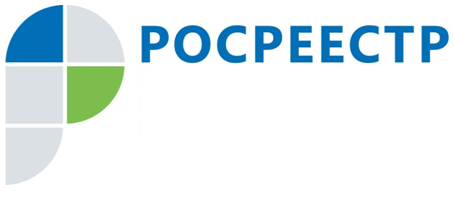 В Подмосковье за полгода зарегистрировано 274 тысячи прав на жилые помещения и 167 тысяч прав на земельные участкиС начала 2018 года Управлением Росреестра по Московской области (Управление) зарегистрировано 817 тысяч прав, ограничений прав, обременений объектов недвижимости, в том числе 274 тысячи прав на жилые помещения и почти 167 тысяч прав на земельные участки.Общее количество зарегистрированных прав, ограничений прав, обременений объектов недвижимости за первое полугодие 2018 года на 3,4 % больше, чем за аналогичный период 2017 года, когда было зарегистрировано 790 тысяч прав, ограничений прав и обременений объектов недвижимости.В Московской области значительно выросло количество записей об ипотеке на основании договоров. За шесть месяцев 2018 года в Единый государственный реестр недвижимости (ЕГРН) внесено 33 тысячи записей. Это на 31% больше, чем в первом полугодии 2017 года, когда было внесено 25 тысяч записей. Вместе с тем снизилось общее количество регистрационных записей об ипотеке по сравнению с 2017 годом. В этом году по итогам первого полугодия в ЕГРН внесено 133 тысячи записей, за шесть месяцев 2017 года - 137 тысяч. Кроме того, в Подмосковье продолжается регистрация прав на машино-места как отдельные объекты недвижимости. С начала года зарегистрировано 462 права на машино-места.Пресс-служба Управления Росреестра по Московской области:Колесин Никита ypravleniemo@yandex.ru+7 (915) 206-52-51